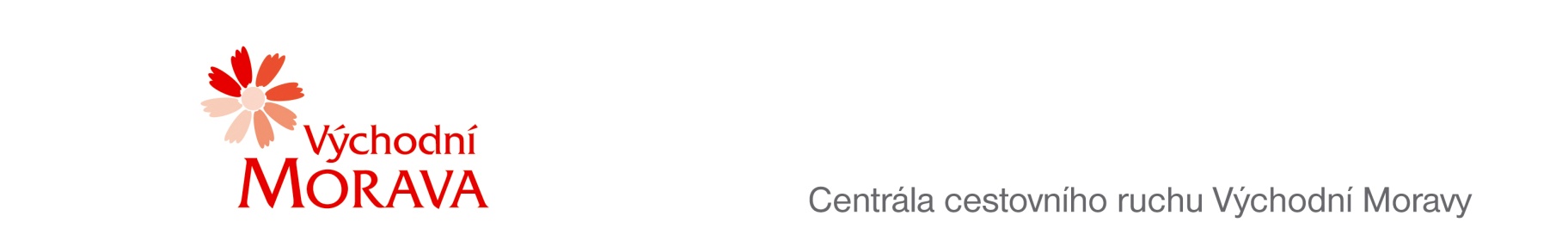 NAŠE ZNAČKA: CCR/122/2019VYŘIZUJE:	xxxTEL.:		xxxE-MAIL:	xxxZLÍN DNE:	3.12.2019Objednávka č. CCR/122/2019Objednáváme u Vás podle platných zákonných směrnic o odběru, dodávce zboží a službách, toto:Samostatný výstavní sektor v oficiální expozici České republiky na veletrhu Ferienmesse Wien 2020, Rakousko.Dále dle přílohy (závazné přihlášky) objednávky.Cena 78 650,- Kč včetně DPH.Fakturační údaje:	Centrála cestovního ruchu Východní Moravy, o.p.s.			J. A. Bati 5520, 761 90 Zlín			IČ: 27744485Bankovní spojení: xxxČíslo účtu: xxx			Nejsme plátci DPH.S pozdravem…………………………………..Mgr. Petra Psotková, ředitelka